Name ________________________________MONDAY 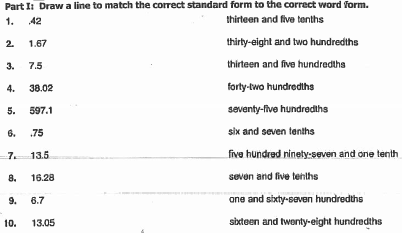 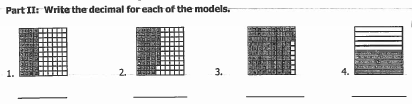 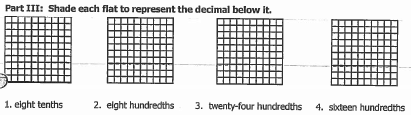 Part IV: Label the following numbers with the correct place values32.013			1.54			0.3Decimal PV, Comparing, and Ordering HWTUESDAY – Review comparing and ordering whole numbers.PART I: Stack and compare the following numbers using the symbols (>, <, =).1)   3,824  ____   3,428		2)  3,324  ____ 3,2483)   3,824  ____  3,824			4) 45,983  ____  54,9835)  54,389  ____  45, 538		6)  809,661 _____  809,662PART II: Use numbers and symbols to write the statements below1. two thousand, six hundred thirty-four  is greater than two thousand, four hundred sixty-three  ___________________________________2. six thousand, two hundred sixty is less than six thousand, six hundred twenty ___________________________________3. six hundred four thousand, three hundred twenty is less than six hundred forty thousand, three hundred twenty  _____________________Part III: Put the following numbers in order.From greatest to least: 63,289; 36,571; 63,892; 63,280; 60,446____________________________________________________________________________From least to greatest: 1,385; 1,528; 1,296; 1,509; 1,032____________________________________________________________________________www.forrestmath.weebly.com WEDNESDAY1.  Explain the strategy you would use to compare 13.4 and 13.04____________________________________________________________________________________________________________________________________________________________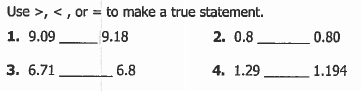 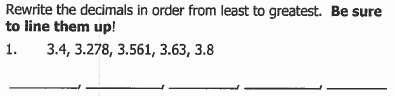 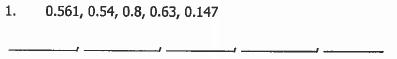 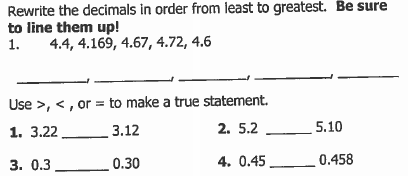 THURSDAYPart I: Fill in the chart below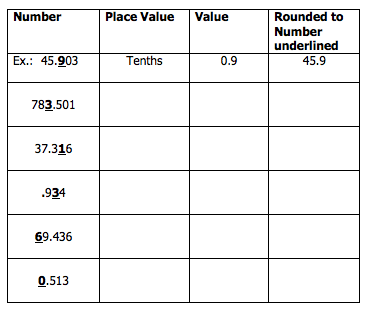 Part II:  Round the following decimals to the specified place value. Round each of the following decimals to the nearest tenth. 1.  2.36 ___________ 		    2.  45.19 ____________		    3.  5.321 ___________Round each of the following to the nearest whole number. 1.  23.14 __________		    2.  3.962 ____________		    3.  68.49 ___________